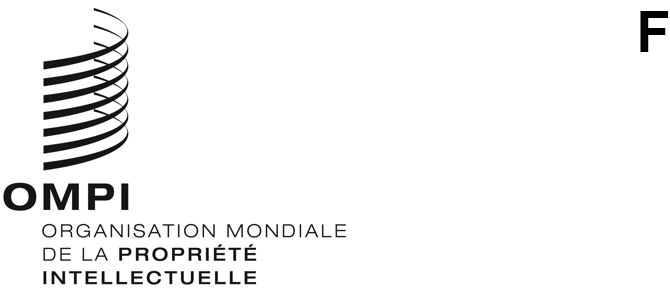 wipo/grtkf/ic/SS/GE/23/3ORIGINAL : anglaisDATE : 8 août 2023Session spéciale du Comité intergouvernemental de la propriété intellectuelle relative aux ressources génétiques, aux savoirs traditionnels et au folkloreGenève, 4 – 8 septembre 2023Proposition de projet de texte présentée par l’inde à l’IGC de l’OMPI relative à des modifications du projet de texte de négociation d’un instrument international concernant la protection des ressources génétiques et des savoirs traditionnels qui y sont associésDocument établi par la délégation de l’IndeLe 3 juillet 2023, le Bureau international de l’Organisation Mondiale de la Propriété Intellectuelle (OMPI) a reçu du Département de la promotion de l’industrie et du commerce intérieur du Ministère du commerce et de l’industrie de l’Inde une demande visant à soumettre le document intitulé “Proposition de projet de texte présentée par l’Inde à l’IGC de l’OMPI relative à des modifications du projet de texte de négociation d’un instrument international concernant la protection des ressources génétiques et des savoirs traditionnels qui y sont associés” pour examen à la session spéciale du Comité intergouvernemental de la propriété intellectuelle relative aux ressources génétiques, aux savoirs traditionnels et au folklore.Conformément à cette demande, l’annexe du présent document contient la communication susmentionnée.Le comité est invité à prendre note du présent document.[L’annexe suit]PROPOSITION DE PROJET DE TEXTE PRÉSENTÉE PAR L’INDE À L’IGC DE L’OMPI RELATIVE À DES MODIFICATIONS DU PROJET DE TEXTE DE NÉGOCIATION D’UN INSTRUMENT INTERNATIONAL CONCERNANT LA PROTECTION DES RESSOURCES GÉNÉTIQUES ET DES SAVOIRS TRADITIONNELS QUI Y SONT ASSOCIÉSL’Inde propose de modifier comme suit les articles du projet de texte qui sera examiné à la session spéciale de l’IGC qui se tiendra du 4 au 8 septembre 2023.AVERTISSEMENT : La présente proposition de texte est sans préjudice de la position de l’Inde sur ces questions et d’autres questions de fond traitées au sein de l’IGC.  L’Inde se réserve le droit d’apporter des modifications à la présente proposition de texte et de compléter ses propositions ultérieurement, en modifiant, complétant ou retirant tout ou partie du texte, et ce à tout moment.PRÉAMBULELes parties au présent instrument,désireuses de promouvoir l’efficacité, la transparence et la qualité du système [IN : de propriété intellectuelle des brevets] en ce qui concerne les ressources génétiques et les savoirs traditionnels qui y sont associés (savoirs traditionnels connexes),soulignant l’importance de l’accès des offices des brevets à des informations appropriées sur les ressources génétiques et les savoirs traditionnels qui y sont associés afin de prévenir la délivrance de brevets indus pour des inventions qui ne sont pas nouvelles ou n’impliquent pas d’activité inventive eu égard aux ressources génétiques et aux savoirs traditionnels connexes,conscientes de la contribution potentielle du système [IN : de propriété intellectuelle des brevets] à la protection des ressources génétiques et des savoirs traditionnels connexes, [IN : y compris à la prévention de l’appropriation illicite],reconnaissant qu’une exigence de divulgation internationale relative aux ressources génétiques et aux savoirs traditionnels connexes dans les demandes de [IN : titres de propriété intellectuelle brevet] contribue à la sécurité et à la cohérence juridiques et présente de ce fait des avantages pour le système [IN : de propriété intellectuelle des brevets] et pour les fournisseurs et les utilisateurs de ces ressources et de ces savoirs,conscientes de ce que cet instrument et d’autres instruments internationaux relatifs aux ressources génétiques et aux savoirs traditionnels connexes doivent être complémentaires,reconnaissant et réaffirmant le rôle du système de propriété intellectuelle dans la promotion de l’innovation, le transfert et la diffusion des connaissances et le développement économique, dans l’intérêt mutuel des fournisseurs et des utilisateurs des ressources génétiques et des savoirs traditionnels connexes.prenant acte de la Déclaration des Nations Unies sur les droits des peuples autochtones,sont convenues de ce qui suit :ARTICLE PREMIEROBJECTIFSLe présent instrument a pour objectifs de [IN : contribuer à la protection des ressources génétiques et des savoirs traditionnels connexes dans le cadre du système de propriété intellectuelle :a)	en favorisant l’efficacité, la transparence et la qualité du système des brevets en ce qui concerne les ressources génétiques et les savoirs traditionnels qui y sont associés;  etb)	en prévenant la délivrance de brevets indus pour des inventions qui ne sont pas nouvelles ou n’impliquent pas d’activité inventive eu égard aux ressources génétiques et aux savoirs traditionnels qui y sont associés.]ARTICLE 2LISTE DE TERMESon entend par “[sensiblement [IN : /directement] fondé sur” que les ressources génétiques ou savoirs traditionnels connexes [IN : doivent s’être avérés se sont avérés] [IN : nécessaires ou] importants pour la mise au point de l’invention revendiquée, [IN : et ou] que l’invention revendiquée [IN : doit dépendre dépend] des propriétés spécifiques des ressources génétiques ou des savoirs traditionnels connexes;[IN : on entend par “savoirs traditionnels associés à des ressources génétiques” les savoirs évolutifs, générés dans un contexte traditionnel, fixés ou non, collectivement préservés et transmis de génération en génération et qui comprennent, sans s’y limiter, le savoir-faire, les techniques, les innovations, les pratiques et l’apprentissage, qui sont associés aux ressources génétiques.]“source des ressources génétiques” se rapporte à toute source auprès de laquelle le déposant a obtenu les ressources génétiques, [IN : par exemple y compris] un centre de recherche, une banque de gènes, le Système multilatéral du Traité international sur les ressources phytogénétiques pour l’alimentation et l’agriculture ou toute autre collection ou tout autre dépôt de ressources génétiques ex situ;on entend par “source de savoirs traditionnels associés aux ressources génétiques” toute source à partir de laquelle le déposant a obtenu les savoirs traditionnels associés aux ressources génétiques, [IN : comme y compris] la littérature scientifique, les bases de données [IN : accessibles au public] ou encore les demandes de brevet et documents de brevet.ARTICLE 3EXIGENCE DE DIVULGATION3.1	Lorsque l’invention revendiquée dans une demande de brevet est [sensiblement [IN : /directement] fondée sur des ressources génétiques, chaque partie contractante exige du déposant qu’il divulgue :a)	[IN : le pays d’origine des ressources génétiques;  ou la source des ressources génétiques, et,b)	dans les cas où l’information visée au sous-alinéa a) n’est pas connue du déposant, oulorsque le sous-alinéa a) ne s’applique pas, la source des ressources génétiques le pays d’origine des ressources génétiques, sauf dans les cas où il n’est pas connu du déposant, ou ne s’applique pas.]3.2	Lorsque l’invention revendiquée dans une demande de brevet est [sensiblement [IN : /directement] fondée sur des savoirs traditionnels connexes, chaque partie contractante exige du déposant qu’il divulgue :a)	[IN : le peuple autochtone ou la communauté locale qui a fourni les savoirs traditionnels connexes;  ou la source des savoirs traditionnels connexes, et,b)	dans les cas où l’information visée au sous-alinéa a) n’est pas connue du déposant, ou lorsque le sous-alinéa a) ne s’applique pas, la source des savoirs traditionnels connexes les peuples autochtones ou la communauté locale ou les détenteurs et les praticiens de savoirs traditionnels qui ont fourni les savoirs traditionnels connexes, sauf dans les cas où cette information n’est pas connue du déposant ou ne s’applique pas.]3.3	Dans les cas où aucune des informations visées [IN : aux alinéas 3.1 ou à l’alinéa] 3.2 n’est connue du déposant, [IN : chaque une] partie contractante [IN : exige peut exiger] de celui-ci qu’il fasse une déclaration en ce sens.3.4 	Les offices fournissent des précisions aux déposants de demandes de brevet sur la façon de satisfaire à l’exigence de divulgation, et leur donnent la possibilité de remédier à toute non-communication des informations minimales visées aux alinéas 3.1 et 3.2 ou de corriger toute divulgation erronée ou incorrecte [IN : dans un délai fixé, conformément à sa législation nationale].ARTICLE 6SANCTIONS ET MESURES CORRECTIVES6.1 	Chaque partie contractante met en place des mesures juridiques, administratives ou de politique appropriées, efficaces et proportionnées, [IN : avant et après la délivrance du brevet,] pour traiter de la non-communication, par un déposant, des informations exigées à l’article 3 du présent instrument.6.2 	Chaque partie contractante donne aux déposants la possibilité de rectifier toute non-communication des informations minimales détaillées à l’article 3 avant de prononcer des sanctions ou de prescrire des mesures correctives[IN : ].6.3 	Sous réserve de l’article 6.4, [IN : les parties contractantes une partie contractante] [IN : ne révoquent ni ne rendent inopposable ne peut être tenue de révoquer ni de rendre opposable] un brevet au seul motif que le déposant n’a pas communiqué les informations visées à l’article 3 du présent instrument.6.4 	Chaque partie contractante [IN : peut prévoir prévoit], conformément à sa législation nationale, des sanctions ou mesures correctives après la délivrance du brevet, [IN : y compris la révocation,] en cas d’intention frauduleuse au regard de l’exigence de divulgation visée à l’article 3 du présent instrument.6.5 	Sans préjudice d’une non-conformité résultant d’une intention frauduleuse telle que visée à l’alinéa 6.4, les parties contractantes [IN : mettent peuvent mettre] en place des modes adéquats de règlement des litiges permettant à toutes les parties concernées de parvenir à des solutions opportunes et mutuellement satisfaisantes, conformément à la législation nationale.ARTICLE 8RELATION AVEC D’AUTRES ACCORDS INTERNATIONAUXLe présent instrument doit être mis en œuvre d’une manière complémentaire par rapport aux autres accords internationaux [IN :] pertinents à son égard.ARTICLE 10PRINCIPES GÉNÉRAUX DE MISE EN ŒUVREL’Inde propose d’inclure un article 10.2) libellé comme suit :[IN : 10.2 Les parties contractantes peuvent, sans que cela soit une obligation, prévoir des obligations plus étendues que celles qui sont requises en vertu du présent instrument, que ce soit avant ou après l’entrée en vigueur de l’instrument][IN : 10.2 10.3] Rien ne doit empêcher les parties contractantes de déterminer la méthode appropriée pour mettre en œuvre les dispositions du présent instrument dans le cadre de leurs propres systèmes et pratiques juridiques.[Fin de l’annexe et du document]